Sew Deluxe Leg Form 4 part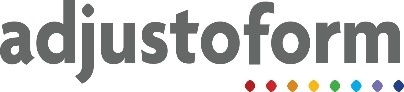 Features & Options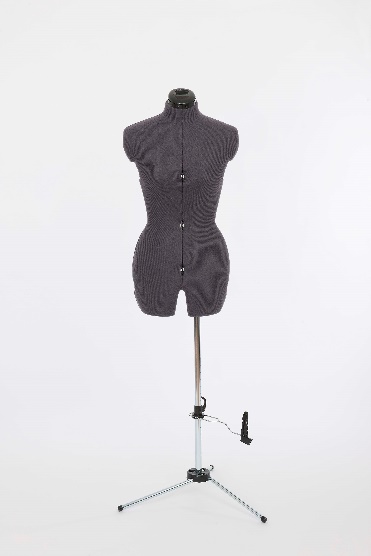 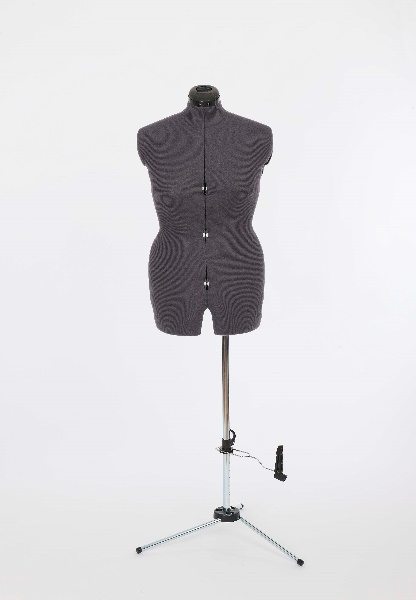 Adjustoform Products Ltd, Units 1 & 2 Mace Lane Industrial Estate
Ashford, Kent TN24 8EP, United Kingdom
Tel: +44 (0)1233 625 227, Fax: +44 (0)1233 612 352Email: sales@adjustoform.com Web: www.adjustoform.com***** 2 YEAR GUARANTEE ON FAULTY MATERIAL OR MANUFACTURE *****10 adjusting wheels and fixed back lengthAdjustable neck with useful pin cushionMetal tripod stand with height adjustment and graduated hem measurements on central pole Shaped hip and thighs for pants/trouser fittingOff-set column to enable pants/trouser to hang straightCovered with nylon, foam backed fabric for easy pinning and marking of garment Calibrated pin grip for marking the hemlineavailable in in two sizesMEASUREMENTSMEASUREMENTSSIZEABBustins: 33 - 41cms: 84  – 104ins: 39 - 46cms: 99  – 117Waistins: 25.5 – 33.5cms: 65  – 85ins: 32 - 39cms: 81  – 99Hipsins: 36 - 44cms: 91  – 111ins: 41 - 49cms: 104  – 124Back lengthins: 14.5cms: 37ins: 15cms: 38Height (max)ins: 74cms: 188ins: 75cms: 190